بسمه تعالی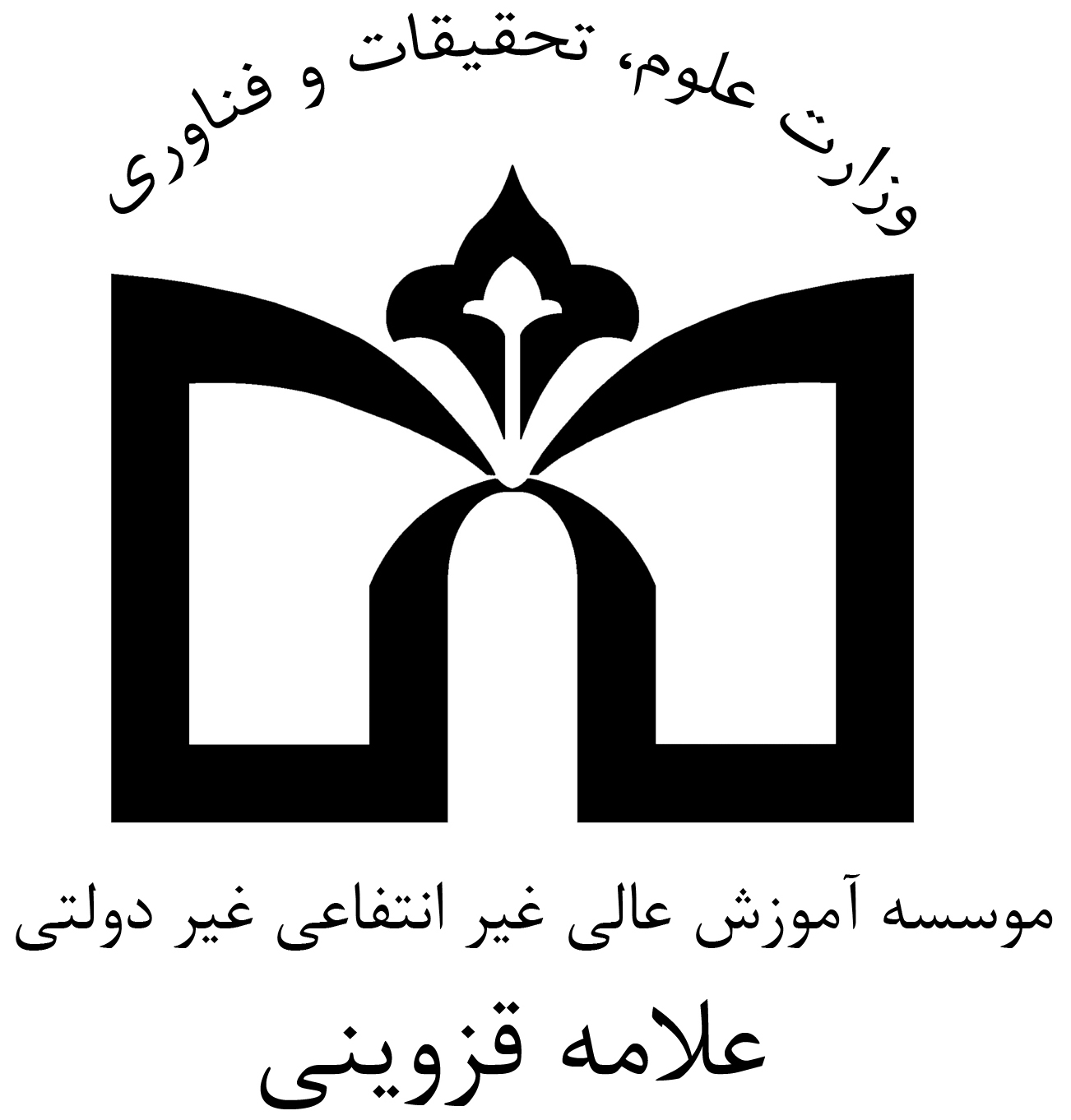 استاد محترم راهنمای پایان نامه جناب آقای/سرکار خانم................................................با سلام  احتراما" اینجانب    ...............................................................    دانشجوی ورودی    ...............................    مقطع کارشناسی ارشد  رشته ............................................................................................   که  در  تاریخ  .......................  از  پایان  نامه  خود  تحت عنوان (عنوان پایان نامه به فارسی و انگلیسی قیدگردد)......................................................................................................................................................................................................................................................................................................................................................................................... دفاع خواهم نمود ؛ با توجه به اینکه امکان ارائه مقاله و اخذ پذیرش و مجوز چاپ آن در مجلات  علمی معتبر و یا ارائه مقاله در کنفرانس ها (داخلی-خارجی) برای اینجانب وجود ندارد ، خواهشمندم دستور فرمائید  نمره دفاع از پایان نامه ام  که در جلسه دفاع توسط اعضاء  هیأت  داوری تعین شده (حداکثر 18 از 20 نمره )، به عنوان نمره نهایی منظور شود (2 نمره مربوط به  ارائه  مقاله  برای اینجانب  محاسبه نشود ) بدیهی است پس از امضاء  این  تعهدنامه حق  هیچگونه  اعتراض یا درخواست در مورد تغییر نمره  (حتی در صورت ارائه مدارک مقاله) نخواهم داشت.نام ونام خانوادگی ..............................................................امضا و تاریخ .......................................................................        اثر انگشت ..........................................................................نظر استاد راهنما :موافقت می گردد.                                                                               .امضا                                                       تاریخ  نظر گروه آموزشی.............................................................................................................................................                                                                                                                                                                         تاریخ    